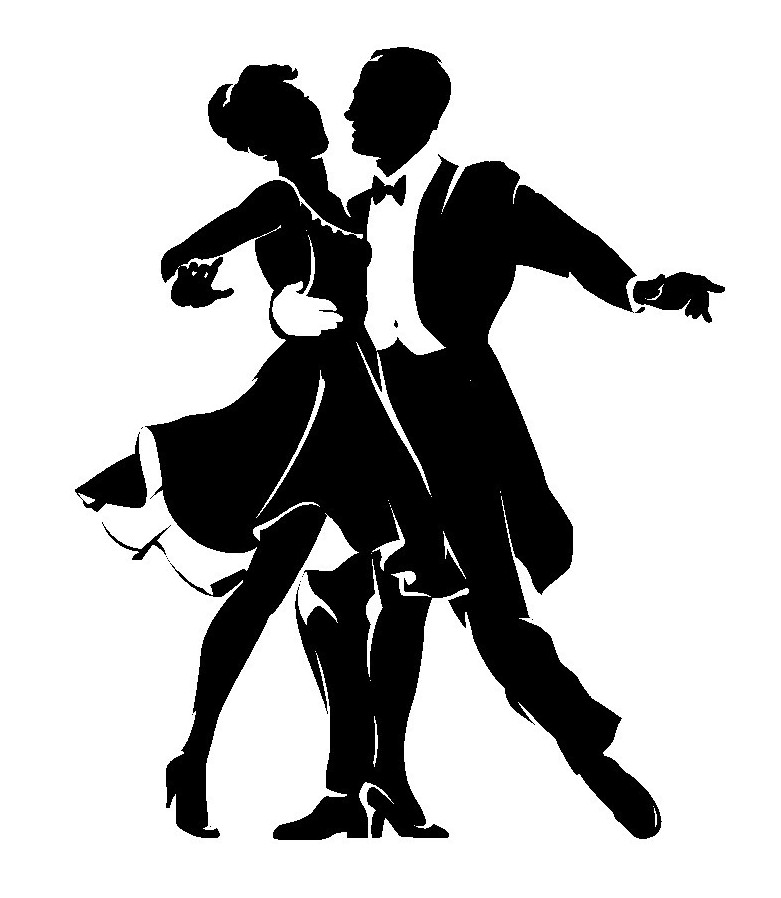        SRPDŠ V TŘEBAŘOVĚ       SI VÁS  DOVOLUJE  POZVAT NAMÁJOVÝ  BÁL  KDY:  V PÁTEK 13. 5. 2022 OD 20: 00 HOD.    KDE: V TĚLOCVIČNĚ ZŠ TŘEBAŘOV HRAJÍ: MUSIC BAMM - MANŽELÉ FRANKOVIVSTUPNÉ :  100 Kč                                                       PŘEDTANČENÍ:  PS HÁČKO – FLAMENCOTOMBOLA A OBČERSTVENÍ ZAJIŠTĚNY